ПОЧЕМУ ДОЖДИ…Почему дождиТакие разные?Осенью – холодные.Желтые и красные – Цвета облетающей листвы – Разноцветные листы мечты.Летом – голубые,Розовые, синие –Полные надежд,Ласковые, сильные.А весной – зелёные,Робкие, несмелые –Чудо-парусами, Наполненными ветрами.И зимой дожди  Бывают. Только редко.Вязью ледяноюУкрашают ветки,Панцирем хрустальнымСковывают души,И Надежды Замки,Мимоходом рушат…Почему дожди, Разные такие?Ну, а Вы, признайтесь, Любите какие?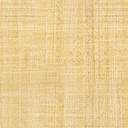 